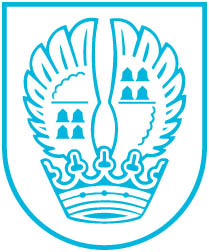 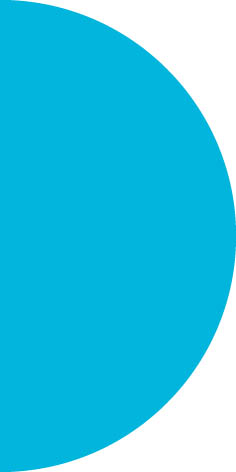 Pressemitteilung Nr. 20011.06.2019Kindersummertime beginnt mir fetziger Musik von Herr Müller und seine GitarreKindersummertime beginnt am Dienstag, dem 25. Juni 2019, um 15 Uhr an der Hartmutschule mit dem Kinderkonzert „Auf Reisen“ von Herr Müller und seine Gitarre. Herr Müller und seine Band spielen fetzige Kinderlieder zum Mitsingen und Mitmachen: Ein spaßiger Trip durch die Welt des Urlaubmachens, höchst unterhaltsam für die ganze Familie.Am Dienstag, dem 23. Juli 2019, spielt das Theater Laku Paka „Hoppeldi Hopp“. Hanna und ihr Kaninchen Hoppel begeben sich auf Urlaubsreise. Doch es geht nicht alles glatt und Hoppel landet im falschen Flugzeug…Das Buchfink-Theater zeigt am Dienstag, dem 6. August 2019, „Elisa-Bib oder Keine Stacheln im Koffer". Elisa-Bib ist ein kleines Igelchen, dem nie Stacheln gewachsen sind. Eines Nachmittags sitzt es hungrig im Koffer von Puppenspieler Christoph Buchfink.Das Theater Die Stromer präsentiert Dienstag, den 27. August 2019, „Der Waschlappendieb” im Süd-West-Park. Victorius begibt sich mit Hilfe der quirligen Maus Lizzi auf die Suche nach dem geheimnisvollen Dieb, der seit Tagen Waschlappen von seiner Wäscheleine stibitzt.Alle Kinderveranstaltungen beginnen um 15 Uhr.Kontakt:Stadtverwaltung EschbornPressestelleTelefon 06196. 490-104Fax 06196. 490-400presse@eschborn.dewww.eschborn.deMagistrat der Stadt Eschborn